Схема границ прилегающей территорииУТВЕРЖДЕНАпостановлением администрации Бабстовского сельского поселения от 23.11.2020№  84Схема границ прилегающей территории _____________90________________(условный номер)Местоположение прилегающей территории (адресные ориентиры)Аобл. Еврейская, р-н Ленинский, с. Бабстово,                                                    ул. Романова, дом 22, кв2Кадастровый номер объекта, по отношению к которому устанавливаетсяприлегающая территория (при наличии)   79:03:1400006:33Сведения о собственнике и (или) ином законном владельце здания,      строения, сооружения, земельного участка, а также уполномоченном в лице Матющенко Николай Ильич Площадь прилегающей территории    462,92 (кв. м)Вид разрешенного использования земельного участка, по отношению                к которому устанавливается прилегающая территория (при наличии)   Для ведения личного подсобного хозяйстваНаличие объектов (в том числе благоустройства), расположенных                               на прилегающей территории, с их описанием -            Описание характерных точек границ прилегающей территории (ориентиры для определения границ прилегающей территории по сторонам света и расстояния от объекта до границ прилегающей территории), координаты характерных точек границ (при их наличии)                                                  Графическая часть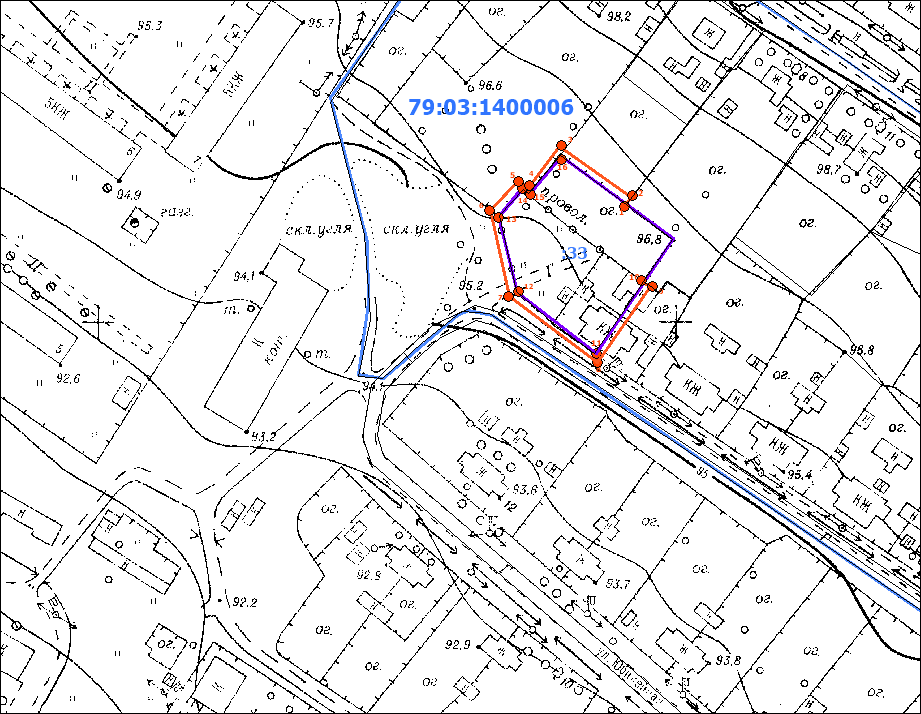 Масштаб 1:5000Условные обозначения:Обозначение характерных точек границКоординаты, м (с точностью до двух знаков после запятой)Координаты, м (с точностью до двух знаков после запятой)15 207 382,205 316 240,3625 207 384,805 316 244,0035 207 360,365 316 261,3345 207 349,105 316 247,4755 207 345,465 316 249,0365 207 335,415 316 238,8075 207 342,005 316 209,0085 207 372,855 316 186,1395 207 391,905 316 212,47105 207 387,925 316 214,37115 207 372,545 316 189,33125 207 345,295 316 210,73135 207 338,535 316 236,38145 207 346,855 316 246,26155 207 349,455 316 244,18165 207 360,195 316 256,65граница прилегающей территории (отображается оранжевым цветом)1поворотная точка границ прилегающей территории (отображается оранжевым цветом)79:хх:хххххх:ххкадастровый номер земельного участка (объекта недвижимости), по отношению к которому устанавливается прилегающая территория (отображается сиреневым цветом)79:хх:хххххххкадастровый квартал (отображается голубым цветом)граница кадастрового квартала (отображается голубым цветом)- - - - - - -границы объектов, расположенных на прилегающей территории (отображается черным цветом)